Geschwister-Scholl-Grundschule						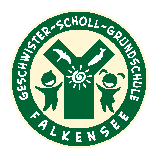 SchulleitungFalkensee, den 18.05.2020Sehr geehrte Eltern,ab dem 25.05.2020 startet der Präsenzunterricht an der GSG für die Jahrgänge 1 – 4. Darüber freuen wir uns sehr! Die Einhaltung der Maßnahmen des Infektionsschutzes hat höchste Priorität! Unter Beachtung der umfänglichen Vorgaben zu Hygieneregeln und Distanzgebot, ist die Kapazität für den Präsenzunterricht von sechs Jahrgängen in einer Schule mit 473 Kindern begrenzt. Er kann daher nur tageweise und zeitlich gestaffelt erfolgen. Wir nutzen zur Organisation an der GSG das vom Bildungsministerium benannte Modell A:Jahrgänge 1 bis 4 haben an zwei Tagen der Woche jeweils vier Stunden Unterricht (entweder Di und Do oder Mi und Fr).Jg. 1 und 2: ca. 1. – 4. Stunde (gruppenweise zeitlich etwas versetzt).Jg. 3: ca. 2. – 5. Stunde (gruppenweise zeitlich etwas versetzt).Jg. 4: ca. 3. - 6. Stunde (gruppenweise zeitlich etwas versetzt).Jahrgänge 5 und 6 haben immer montags Unterricht: 1. – 6. Stunde (gruppenweise zeitlich etwas versetzt).Jahrgänge 1- 4 haben immer im Klassenraum Unterricht, die Jahrgänge 5/6 in den bereits jetzt genutzten Räumen. Die Klassenlehrerinnen halbieren die Klasse in zwei Lerngruppen (bei ungerader Zahl max. ein Kind Differenz).Die Klassenlehrerinnen informieren Sie über Details der Gruppeneinteilung, der Stundenpläne, der Unterrichtszeiten, der FL-Besetzung und über das weitere Homeschoolingverfahren. Ihre Kinder werden morgens am Schultor von der Lehrerin in Empfang genommen, daher ist Pünktlichkeit sehr wichtig. Eltern betreten das Schulgelände bitte nicht!Teilweise sind Fachlehrerwechsel nötig. Der nicht im Präsenzunterricht erteilte Unterricht erfolgt weiter über Homeschooling. Die Organisationsformen stimmen die Klassenlehrerinnen und die Fachlehrerinnen mit Ihnen ab. Zeugnisnoten ergeben sich grundsätzlich aus den Leistungen, die bis zum 18.03.2020 erbracht wurden. Arbeiten im Homeschooling werden nicht benotet. Leistungen im Präsenzunterricht können verbal bewertet werden, keine Noten, keine Zeugnisrelevanz (da nicht gleiche Lernvoraussetzungen gewährleistet sind). Aufrücken/Versetzen: In diesem Schuljahr werden in der Regel alle Kinder versetzt oder rücken auf. Ihre Kinder werden am ersten Schultag aktenkundig über die Hygienemaßnahmen und das Distanzgebot belehrt. Die Ausführungen im Schreiben vom 29.04.2020 über die Ergänzungen zum Hygieneplan (erstellt vom Ministeriums für Soziales, Gesundheit, Integration und Verbraucherschutz) und die Umsetzung an der GSG behalten Gültigkeit (nur das dort anfangs skizzierte Planungsmodell für Präsenzunterricht in den Klassen 5 und 6 ändert sich ab dem 25.05.2020 in dargestellter Weise). Zur Kenntnisnahme für Sie und Ihre Kinder nochmals die wichtigsten Punkte der Hygienemaßahmen: Bei COVID-19 typischen Krankheitsanzeichen (z.B. trockener Husten, Fieber, Atembeschwerden, zeitweiser Verlust von Geschmacks- und Geruchssinn, Halsschmerzen) müssen betroffene Personen der Schule fernbleiben!Distanzgebot: Es sind mindestens 1,5 m Abstand einzuhalten; Hände sind nicht ins Gesicht zu führen (keine Berührung der Schleimhäute im Nasen- und Mundbereich), keine Umarmungen, kein Händeschütteln.Händehygiene: Regelmäßiges Händewaschen mit Wasser und Seife (u.a. nach dem Naseputzen, nach der Nutzung öffentlicher Verkehrsmittel, nach dem Toilettengang, vor dem Essen)!Husten- und Niesetikette: Abstand zu anderen Personen, Husten und Niesen in Armbeuge!Mund-Nasen-Schutz (MNS): Textiler MNS als Behelfsmaske ist eine ergänzende Maßnahme, sofern die Abstandsregelung nicht durchgängig eingehalten werden kann (z.B. problematischer in den Pausen). Das Distanzgebot gilt weiterhin unabhängig des Tragens. Der textile MNS muss nach dem Tragen täglich mindestens bei 60 Grad Celsius gewaschen werden. Die Schulleitung empfiehlt das Tragen eines MNS v.a. in den großen Pausen, auf Gängen, beim Ankommen und Verlassen der Schule/des Klassenraumes. Die MNS müssten von den Lehrkräften (LK) und den SuS selber mitgebracht werden. Ausleih- und Tauschverbot von Gegenständen mit anderen Personen. Bitte unterstützen Sie uns im Bestreben um Gesundheitsschutz für alle Beteiligten, indem Sie diese Maßnahmen mit Ihren Kindern vor dem Schulstart ausgiebig besprechen. Elternkontakte:Aus Gründen des Infektionsschutzes ist der Zutritt zum Schulgelände und - gebäude bis auf Widerruf Eltern nicht gestattet. Eltern erlangen Kontakt zur Lehrerin über die bekannten Kommunikationswege. In übergeordneten Angelegenheiten sind die Schulleitung, die Sekretärin und die Hausmeister über das Sekretariat telefonisch und per Mail zu erreichen.  Sollte ein Kind vorzeitig abgeholt werden müssen, vereinbaren wir mit den Eltern den Ablauf. Zusätzliche pädagogische Angebote für Einzelfälle werden fortgeführt. Die Bedarfslage erfasst die Klassenlehrerin kontinuierlich. Es findet kein regulärer Hortbetrieb statt. Dort werden nur Kinder mit genehmigtem Notfallbetreuungsanspruch betreut. Bitte holen Sie Ihr Kind sehr pünktlich zum Unterrichtsende am Schultor wieder ab, wenn es nicht in die Notfallbetreuung im Hort geht! Der versetzte Zeitplan zur Einhaltung des Infektionsschutzes ist eng gestrickt.Es ist noch in gemeinsamer Klärung mit dem Schulträger, ob unter diesen strengen Auflagen der Mensabetrieb möglich ist. Dies wird in keinem Fall ab dem 25.05.2020 möglich sein. Sie werden rechtzeitig informiert. Uns ist bewusst, dass diese Organisation der Präsenzzeiten Sie als Eltern nur bedingt entlastet. Betrachten wir es dennoch als ein gutes Zeichen und einen Anfang, dass nun alle Kinder wieder tageweise im Präsenzunterricht sein können. Bitte bereiten Sie Ihre Kinder darauf vor, dass Schule aus Gründen des Infektionsschutzes momentan ganz anders ist, als wir sie kennen und uns wünschen: Einzeltische, Einzelarbeit, keine Nutzung ergänzender Materialien, abgegrenzte Hofbereiche, Wegeleitsysteme im Schulhaus und Lehrerinnen, die teilweise Mund-Nasen-Masken tragen. Wir geben uns dennoch große Mühe, Ihren Kindern die Schulzeit auch unter diesen extremen Bedingungen angenehm zu gestalten. Wir freuen uns sehr auf Ihre Kinder!Mit freundlichen GrüßenK. Scheibe			&		H. Brandt-Wardenberg(Rektorin)					(stellvertr. Schulleiterin)